№  30                                                                                          « 22 » июля   2020гПОСТАНОВЛЕНИЕКАРАРО внесение изменений в постановление Главы Алькеевскогомуниципального района от 14.02.2020г. №7 «О созданииантитеррористической комиссии»В связи с кадровыми изменениями Глава Алькеевского  муниципального района  ПОСТАНОВЛЯЕТ:Внести изменения в постановление Главы Алькеевского муниципального района от 14.02.2020 г. № 7Включить в состав антитеррористической комиссии  Алькеевского муниципального района Республики Татарстан Сабитова И.Х. – сотрудника УФСБ РФ по РТ.Утвердить состав антитеррористической комиссии Алькеевского муниципального района в новой редакции согласно приложению.Глава Алькеевского муниципального района                                                               А.Ф. Никошин Л.Х.Шакирова8(84346) 21225 Приложение к  постановлению  ГлавыАлькеевского муниципального районаот ________ 2020 г.  № _____С О С Т А ВАнтитеррористической комиссии Алькеевского муниципального района Республики ТатарстанРЕСПУБЛИКА ТАТАРСТАН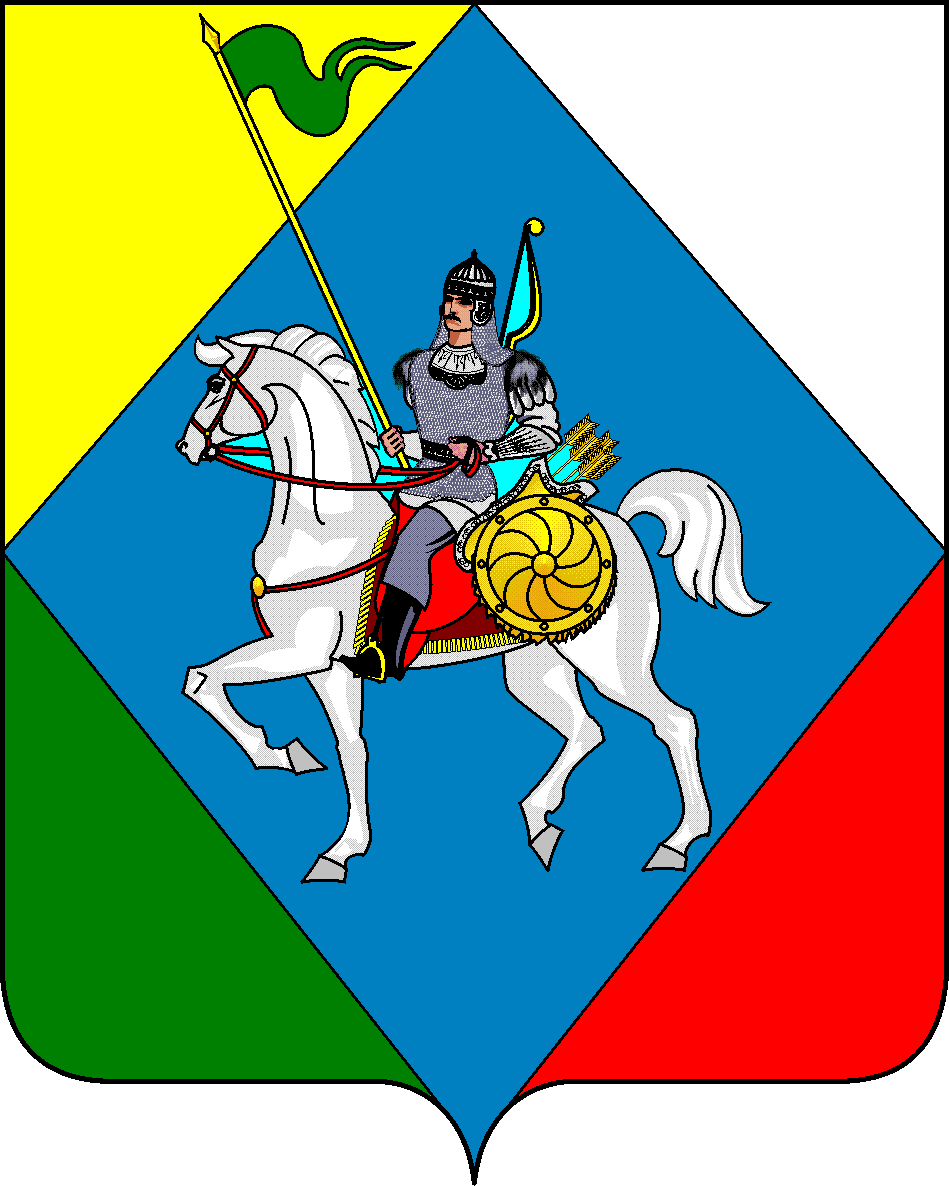 ТАТАРСТАН РЕСПУБЛИКАСЫГЛАВАӘлкиАлькеевскогомуниципаль районымуниципального районаБАШЛЫГЫАдрес: 422870, РТ,  с.Базарные Матаки, ул. Крайнова, 58Адресы: 422870, РТ, Базарлы Матак авылы, Крайнов ур.58                           факс: 8 (84346) 2-17-57тел: 8 (84346) 2-10-48Никошин Александр ФёдоровичГлава Алькеевского муниципального района, председатель комиссииБилалов РашитАбраровичЗаместитель ГлавыАлькеевского муниципального района, заместитель председателя комиссии Сабитов ИскандерХакимович Сотрудник УФСБ РФ по РТ (по согласованию), заместитель председателя комиссииШакирова ЛандышХарисовнаПомощник Главы  Алькеевского муниципального района Республики Татарстан по вопросам противодействия коррупции, секретарь комиссииЮсупов ИльнурВалиевмч Руководитель Исполнительного комитета Алькеевского муниципального районаЯрославлев ВиталииГермановичРуководитель Аппарат Совета Алькеевского муниципального районаНасибуллин РишатРинатовичХайрулин Рустем Рашитович  Начальник отделения МВД России по Алькеевскому району РТ (по согласованию)Руководитель Нурлатского межрайонного следственного отдела Следственного управления  Следственного комитета России по Республики Татарстан (по согласованию)Гатин Айдар ХайдаровичСалахиева ЛилияРавиловнаНачальник ОВО по Алексеевскому району – филиала ФГКУ «УВО ВНГ России по Республике Татарстан» (по согласованию)И.о. управляющего делами Исполнительного комитета Алькеевского муниципального района Романов ДмитрийАлександровичГнеденков Юрий АлександровичСавинов Артем АлександровичХамитов АлмазИдрисовичШафиев ИльмирЗамировичНачальник 105-ПСЧ ФГКУ 7-го отряда ФПС России по РТ» (по согласованию)Ведущий консультант в Алькеевском муниципальном районе отдела реализации полномочий в области гражданской обороны МЧС РТ (по согласованию)Руководитель МКУ «Управление образованием Алькеевского муниципального района РТ»(по согласованию)Начальник отдела социальной защиты Министерства труда, занятости и социальной защиты РТ (по согласованию)И.о. начальника отдела по молодежной политике и спорту Исполнительного комитета Алькеевского муниципального района (по согласованию)Низамиев Азат РустамовичРуководитель филиала АО «Татмедиа» - главный редактор газеты «Алькеевские вести»                            (по согласованию)